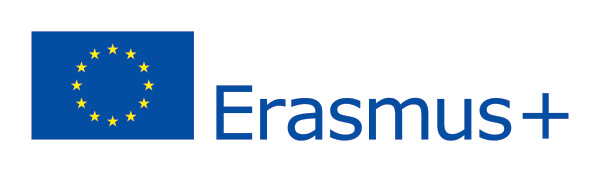 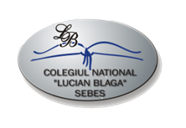 Chestionar de evaluare a activitatilor din saptamana 7-14 octombrie 2018(Activitatea transnationala de invatare din Romania)1. Inainte de participarea la Atelierul despre plantele salbatice comestibile cunosteati, concret, cinci plante comestibile si modul in care acestea pot fi folosite?a) da  □                  b) nu □                c) nu, dar stiam ca unele plante salbatice pot fi folosite □               d) nu, habar nu aveam ca aceste plante au atatea calitati  □    2. Dupa participarea la Atelierul despre plantele salbatice comestibile v-ati propus sa incercati vreo reteta folosind una dintre aceste plante?a) da  □                  b) nu □               c) poate  □3. Participarea la atelierul „Substantele daunatoare omului din apa, aer si sol”v-a facut sa intelegeti mai bine impactul negativ al omului asupra mediului inconjurator?a) da  □                    b) nu □                 c) nu stiu □4. Care secție din cadrul Fabricii Fares v-a impresionat cel mai mult?a) secția de ambalare □              b) depozitul de mentă □              c) sectorul de culturi din curtea fabricii □                  d) depozitul general de mărfuri  □  5. După vizita la această fabrică, încrederea voastră în produsele Fares este:a) mai mare □                 b) la fel □              c) mai scazută □              d) (altul)....................................6. Ce produs(e) Fares ați consumat după vizita la fabrică? (puteți alege mai multe răspunsuri)a) ceaiuri □               b) siropuri □                 c) creme □                  d) nimic □  7. Pe o scară de la 1 la 5, cum ați cataloga experiența acestei vizite? (1 foarte utilă; 5 inutilă): _______8. Dezbaterea „Moduri de a evita poluarea mediului inconjurator” a fost a) o provocare, datorita planselor la care am lucrat  □                 b) banala, cunosteam partial ceea ce s-a discutat □                   c) plictisitoare □9 . 	Uleiul obtinut la presa de ulei din DAIA ROMANA:a) presupune presarea la rece a semintelor □               b) se fabrica prin macinarea semintelor  □           c) este de culoare alba si consistenta de gel   □              d) dauneaza sanatatii chiar daca este consumat in cantitati moderate □  10. La presa de ulei din DAIA ROMANA:a) s-au degustat uleiuri obtinute din masline si arahide □                  b) resturile ce se formeaza sunt folosite ca hrana pentru animale si se numesc „turta” □                   c) se obtine ulei rafinat □                     d) se preseaza fructele plantelor □11 .	Covăsâtul de DAIA este:a) lapte batut □                   b) iaurt obtinut prin fermentatia laptelui □                   c) chefir □d) branza dulce □12. Hidrocentralele a) au avantajul ca nu poluează mediul înconjurător si utilizează surse inepuizabile , dar au si inconvenientul ca influenteaza negativ/modifica flora si fauna din zona in care sunt amplasatea) da  □                  b) nu □               c) nu stiu □b) pe cursul raului Sebes, hidrocentralele au fost date in folosinta dupa cum urmeaza : Hidrocentrala Gâlceag, 1980; Hidrocentrala Petrești, 1983; Hidrocentrala Tău-Șugag, 1984; Hhidrocentrala Căpâlna – Săsciori, 1987; a) da  □                  b) nu □               c) nu stiu □13. Vizita la presa de PET-uri/centrul de colectare maculatura v-a motivat sa colectati mai selectiv decat pana acum hartia si plasticul?a) da  □                  b) nu □               c) nu stiu □14. Considerati ca metoda de lucru „Photo Voice” a fost utila pentru ca:a) a contribuit la selectarea celor mai sugestive fotografii necesare montajului video realizatb) ne-a mobilizat mai bine pentru observarea aspectelor si a detaliilor importantec) nu a fost utila15. Considerati ca atelierele propuse au pregatit eficient vizitele organizate in aceasta perioada?a) da  □                  b) nu □               c) nu stiu □Raspunsuri corecte: 10-b; 11-b; 12-a; 13-a